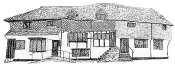 Midhurst Town Council7th February 2023 To Planning and Infrastructure Committee MembersYou Are Hereby Summoned to a Meeting of thePLANNING AND INFRASTRUCTURE COMMITTEE to be held at 7.00pm on Monday 13th February 2023 in Midhurst Town Council Offices, the Old Library, Knockhundred Row, Midhurst Sharon HurrTown ClerkAGENDAChairman’s AnnouncementsApologies for AbsenceTo accept apologies received.Declarations of Interest To receive from Member's declarations of Pecuniary and non-Pecuniary interests in relation to any items included on the agenda for this meeting in accordance with The Localism Act 2011 and the Relevant Authorities (Disclosable Pecuniary Interests) Regulations 2012.Minutes of MeetingTo approve the Minutes of the meeting of recent meetings.Matters Arising from the Minutes To consider matters arising from these minutes that are not on the agenda. Public Participation SessionAdjournment of the meeting for public questions.To allow members of the public to address the Committee with respect to items not on the agenda but relating to matters for which the Planning Committee have responsibility.Reconvene Meeting.Planning Applications – Midhurst7.1 SDNP/23/00069/HOUS 13 Heatherwood, Midhurst, West Sussex, GU29 9LHConstruction of a detached double garage7.2 SDNP/23/00388/NMA 52 Elmleigh, Midhurst, West Sussex, GU29 9EZNon Material Amendment to permission SDNP/21/02872/HOUS.  Minor alterations to the footprint, internal layout, elevations with lower eaves and roof height.Tree Applications – Midhurst: 8.1 SDNP/23/00035/TCA South Downs Centre, North Street, Midhurst, West Sussex GU29 9DHNotification of intention to crown reduce by 2m on 1 no. London Plane tree (T1)Decisions – To review decisions of previous applications – Verbal Report Actions – Committee to review outstanding actionsThe Grange Site - UpdateMatters of Report - Decisions cannot be made under this item; it is for information onlyDate of Next Meeting – 27th February 2023 at 7.00pm 